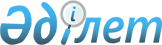 Об отзыве из Мажилиса Парламента Республики Казахстан проекта Закона Республики Казахстан "О внесении дополнений и изменений в некоторые законодательные акты Республики Казахстан по вопросам налогообложения"Постановление Правительства Республики Казахстан от 11 марта 2008 года N 231

      Правительство Республики Казахстан  ПОСТАНОВЛЯЕТ: 

      отозвать из Мажилиса Парламента Республики Казахстан проект Закона Республики Казахстан "О внесении дополнений и изменений в некоторые законодательные акты Республики Казахстан по вопросам налогообложения", внесенный  постановлением Правительства Республики Казахстан от 7 ноября 2007 года N 1056.        Премьер-Министр 

       Республики Казахстан 
					© 2012. РГП на ПХВ «Институт законодательства и правовой информации Республики Казахстан» Министерства юстиции Республики Казахстан
				